
The synopsis for this grant opportunity is detailed below, following this paragraph. This synopsis contains all of the updates to this document that have been posted as of 04/19/2012 . If updates have been made to the opportunity synopsis, update information is provided below the synopsis. If you would like to receive notifications of changes to the grant opportunity click send me change notification emails . The only thing you need to provide for this service is your email address. No other information is requested.

Any inconsistency between the original printed document and the disk or electronic document shall be resolved by giving precedence to the printed document.Eligible ApplicantsCounty governments 
City or township governments 
Independent school districts 
Public and State controlled institutions of higher education 
Native American tribal governments (Federally recognized) 
Public housing authorities/Indian housing authorities 
Nonprofits having a 501(c)(3) status with the IRS, other than institutions of higher education 
Private institutions of higher education 
For profit organizations other than small businesses 
Small businesses Additional Information on Eligibility:Faith-based and community organizations that meet eligibility requirements are eligible to receive awards under this funding opportunity announcement. Individuals, foreign entities, and sole proprietorship organizations are not eligible to compete for, or receive, awards made under this announcement. Agency NameAdministration for Children and Families DescriptionThe Administration for Children and Families (ACF) solicits applications from local public or private non-profit organizations, including community-based and faith-based organizations, or for-profit agencies within a community that wish to compete for funds that are available to provide Head Start services to children and families residing in New York, Bronx, Kings, Queens and Richmond Counties, NY. Funds in the amount of $198,860,749 annually will be available to provide Head Start program services to eligible children and their families. ACF expects to fund between 1 and 50 awards in this service area. Interested applicants may email the OHS Operations Center at DRS@headstartinfo.org for additional information. Link to Additional Informationhttp://www.acf.hhs.gov/grants/open/foa/view/HHS-2013-ACF-OHS-CH-R02-0483 If you have difficulty accessing the full announcement electronically, please contact:ACF Applications Help Desk
app_support@acf.hhs.gov
ACF Applications Help Desk Synopsis Modification HistoryThere are currently no modifications for this opportunity.
The synopsis for this grant opportunity is detailed below, following this paragraph. This synopsis contains all of the updates to this document that have been posted as of 04/19/2012 . If updates have been made to the opportunity synopsis, update information is provided below the synopsis. If you would like to receive notifications of changes to the grant opportunity click send me change notification emails . The only thing you need to provide for this service is your email address. No other information is requested.

Any inconsistency between the original printed document and the disk or electronic document shall be resolved by giving precedence to the printed document.Eligible ApplicantsState governments 
County governments 
City or township governments 
Independent school districts 
Public and State controlled institutions of higher education 
Native American tribal governments (Federally recognized) 
Public housing authorities/Indian housing authorities 
Nonprofits having a 501(c)(3) status with the IRS, other than institutions of higher education 
Private institutions of higher education 
For profit organizations other than small businesses 
Small businesses Additional Information on Eligibility:Faith-based and community organizations that meet eligibility requirements are eligible to receive awards under this funding opportunity announcement. Individuals, foreign entities, and sole proprietorship organizations are not eligible to compete for, or receive, awards made under this announcement. Agency NameAdministration for Children and Families DescriptionThe Administration for Children and Families solicits applications from public or private non-profit organizations, including community-based and faith-based organizations, or for-profit agencies within a community that wish to compete for funds that are available to provide Early Head Start services to infants, toddlers, and their families residing in Bronx and New York Counties, NY. Funds in the amount of $1,841,948 annually will be available to provide Early Head Start program services to eligible infants, toddlers, and their families. Interested applicants may email the OHS Operations Center at DRS@headstartinfo.org for additional information. Link to Additional Informationhttp://www.acf.hhs.gov/grants/open/foa/view/HHS-2013-ACF-OHS-CH-R02-0329 If you have difficulty accessing the full announcement electronically, please contact:ACF Applications Help Desk
app_support@acf.hhs.gov
ACF Applications Help Desk Synopsis Modification HistoryThere are currently no modifications for this opportunity.Head Start Grantee - New York, Bronx, Kings, Queens and Richmond Counties, New York 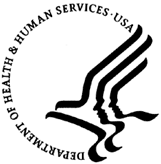 Synopsis Full Announcement Application Document Type:Grants Notice Funding Opportunity Number:HHS-2013-ACF-OHS-CH-R02-0483 Opportunity Category:Discretionary Posted Date:Apr 19, 2012 Creation Date:Apr 19, 2012 Original Closing Date for Applications:Jul 18, 2012 Electronically submitted applications must be submitted no later than 11:59 p.m., ET, on the listed application due date. Current Closing Date for Applications:Jul 18, 2012 Electronically submitted applications must be submitted no later than 11:59 p.m., ET, on the listed application due date. Archive Date:Jul 19, 2012 Funding Instrument Type:Grant Category of Funding Activity:Income Security and Social Services Category Explanation:Expected Number of Awards:50 Estimated Total Program Funding:$198,860,749 Award Ceiling:$198,860,749 Award Floor:$0 CFDA Number(s):93.600 -- Head Start Cost Sharing or Matching Requirement:Yes Early Head Start Grantee - Bronx and New York Counties, New York Synopsis Full Announcement Application Document Type:Grants Notice Funding Opportunity Number:HHS-2013-ACF-OHS-CH-R02-0329 Opportunity Category:Discretionary Posted Date:Apr 19, 2012 Creation Date:Apr 19, 2012 Original Closing Date for Applications:Jul 18, 2012 Electronically submitted applications must be submitted no later than 11:59 p.m., ET, on the listed application due date. Current Closing Date for Applications:Jul 18, 2012 Electronically submitted applications must be submitted no later than 11:59 p.m., ET, on the listed application due date. Archive Date:Jul 19, 2012 Funding Instrument Type:Grant Category of Funding Activity:Income Security and Social Services Category Explanation:Expected Number of Awards:2 Estimated Total Program Funding:$1,841,948 Award Ceiling:$1,841,948 Award Floor:$0 CFDA Number(s):93.600 -- Head Start Cost Sharing or Matching Requirement:Yes 